This form is intended to cover one individual for one Principal Investigator.  The form must be typed and complete for acceptance by the IACUC Office.    Administrative Only for listed protocols, no access to Vivarium (Animal Ordering or Protocol drafting permissions).  If checked, proceed to signatures.  Do not check if vivarium access is desired.  If not handling animals, yet vivarium access is desired, describe the activities in the responsibility section below. Describe your experience with procedures on live animals, or your plans for training.  If ‘in training’, training must be completed before you perform them on live animals.  Please attach additional sheets as needed.  Please specify the species for each procedure. Employee Name (exactly as in UC Colorado Denver|Anschutz Medical Campus Records) Phone (daytime contact)Employee email AddressEmployee Number (not SSN)Department AffiliationDepartment AffiliationPrincipal Investigator NamePhone (daytime contact)Principal Investigator email AddressPrincipal Investigator email AddressProtocol Numbers (separated by commas) to be assigned for this Principal Investigator only.  If protocol number is not yet assigned, type “New Submission”Protocol Numbers (separated by commas) to be assigned for this Principal Investigator only.  If protocol number is not yet assigned, type “New Submission”  Authorized to order animal for this Principal Investigator  Authorized to order animal for this Principal InvestigatorResponsibilities held under the protocol(s) listed (Required).  List the procedures to be conducted under each protocol listed, e.g. ip injections, CO2 euthanasia, oral gavage.    I perform no animal procedures or manipulations yet request vivarium access.  Describe activities above.  Occupational Health Clearance will be required  I have enrolled with Occupational Health Date Submitted:        Employee Name ProcedureSpecies(List all species in the Protocol)Method/RouteYears of Experience as of Anesthesia(e.g Inhaled, Injected, etc.)    Mouse       Rat    Other      # of Years    In TrainingBlood Collection(e.g. IV, Tail Vein, Intracardiac)    Mouse       Rat    Other     # of Years     In TrainingEuthanasia(e.g. CO2, injected, etc.)    Mouse       Rat    Other     # of Years    In TrainingRestraint and Handling(Manual, restrainer, etc.)    Mouse       Rat    Other     # of Years    In TrainingAnimal ID (e.g. ear punch, microchip, tattoo, etc.)    Mouse       Rat    Other     # of Years    In TrainingAdministering Injections(e.g. IV, IP, SC, etc.)    Mouse       Rat    Other     # of Years    In TrainingSterile Surgery   (List Specific Procedures in Method Column)    Mouse       Rat    Other     # of Years    In TrainingNon-sterile Surgery  (List Specific Procedures in Method Column )    Mouse       Rat    Other     # of Years    In TrainingGavage    Mouse       Rat    Other     # of Years    In TrainingOther (Describe Procedure in the Methods Column e.g. necropsy, tissue collection)    Mouse       Rat    Other     # of Years    In TrainingI certify that I am qualified to perform the procedures listed, or if not currently qualified, I will get appropriate training and become competent in the procedures before I perform them on live animals.As the Principal Investigator. I certify that I will ensure the above individual is competent with the procedures before allowing him/her to perform these manipulations on live animals.Date Signed Date Signed      Signature Required – Physical or Digital (paste digital image below)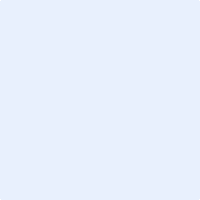 Signature Required – Physical or Digital (paste digital image below)